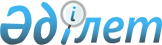 О внесении изменений в решение Балхашского районного маслихата от 18 января 2022 года № 14-58 "О бюджете сельских округов Балхашского района на 2022-2024 годы"Решение Балхашского районного маслихата Алматинской области от 9 июня 2022 года № 21-87
      В соответствии с пунктом 2 статьи 9-1 Бюджетного кодекса Республики Казахстан от 4 декабря 2008 года, и подпунктом 1) пункта 1 статьи 6 Закона Республики Казахстан от 23 января 2001 года "О местном государственном управлении и самоуправлении в Республике Казахстан", Балхашский районный маслихат РЕШИЛ:
      1. Утвердить бюджет Акдалинского сельского округа Балхашского района на 2022-2024 годы, согласно приложениям 1, 2 и 3 к настоящему решению соответственно, в том числе на 2022 год в следующих объемах:
      1) доходы 39 000 тысяч тенге, в том числе:
      налоговые поступления 8 738 тысячи тенге;
       неналоговые поступления 0 тенге;
       поступления от продажи основного капитала 0 тенге;
       поступления трансфертов 30 262 тысяча тенге, в том числе:
       целевые текущие трансферты 1 997 тысяч тенге;
       целевые трансферты на развитие 0 тенге;
       субвенции 28 265 тысяча тенге;
      2) затраты 41 051 тысяч тенге;
      3) чистое бюджетное кредитование 0 тенге, в том числе:
      бюджетные кредиты 0 тенге;
      погашение бюджетных кредитов 0 тенге;
      4) сальдо по операциям с финансовыми активами 0 тенге;
      5) дефицит (профицит) бюджета (-) 2051 тенге;
      6) финансирование дефицита (использование профицита) бюджета 2051 тенге.
      поступление займов 0 тенге;
      погашение займов 0 тенге;
      используемые остатки бюджетных средств 2051 тысяч тенге.
      2. Утвердить бюджет Акжарского сельского округа Балхашского района на 2021-2023 годы, согласно приложениям 4, 5 и 6 к настоящему решению соответственно, в том числе на 2022 год в следующих объемах:
      1) доходы 39 803 тысяч тенге, в том числе:
       налоговые поступления 11 869 тысячи тенге;
       неналоговые поступления 0 тенге;
       поступления от продажи основного капитала 0 тенге;
       поступления трансфертов 27 934 тысяч тенге, в том числе:
       целевые текущие трансферты 6 764 тысяч тенге;
       целевые трансферты на развитие 0 тенге;
       субвенции 17 570 тысяч тенге;
      2) затраты 39 803 тысяч тенге;
      3) чистое бюджетное кредитование 0 тенге, в том числе:
      бюджетные кредиты 0 тенге;
      погашение бюджетных кредитов 0 тенге;
      4) сальдо по операциям с финансовыми активами 0 тенге;
      5) дефицит (профицит) бюджета (-) 0 тенге;
      6) финансирование дефицита (использование профицита) бюджета 0 тенге.
      поступление займов 0 тенге;
      погашение займов 0 тенге;
      используемые остатки бюджетных средств 0 тенге.
      3. Утвердить бюджет Аккольского сельского округа Балхашского района на 2022-2024 годы, согласно приложениям 7, 8 и 9 к настоящему решению соответственно, в том числе на 2022 год в следующих объемах:
      1) доходы 48 885 тысяч тенге, в том числе:
       налоговые поступления 5 373 тысяч тенге;
       неналоговые поступления 0 тенге;
       поступления от продажи основного капитала 0 тенге;
       поступления трансфертов 43 512 тысяч тенге, в том числе:
       целевые текущие трансферты 15 330 тысячи тенге;
       целевые трансферты на развитие 0 тенге;
       субвенции 28 182 тысяч тенге;
      2) затраты 49 774 тысяч тенге;
      3) чистое бюджетное кредитование 0 тенге, в том числе:
      бюджетные кредиты 0 тенге;
      погашение бюджетных кредитов 0 тенге;
      4) сальдо по операциям с финансовыми активами 0 тенге;
      5) дефицит (профицит) бюджета (-) 889 тысяч тенге;
      6) финансирование дефицита (использование профицита) бюджета 889 тысяч тенге.
      поступление займов 0 тенге;
      погашение займов 0 тенге;
      используемые остатки бюджетных средств 889 тысяч тенге.
      4. Утвердить бюджет Баканасского сельского округа Балхашского района на 2022-2024 годы, согласно приложениям 10, 11 и 12 к настоящему решению соответственно, в том числе на 2022 год в следующих объемах:
      1) доходы 127 563 тысяч тенге, в том числе:
       налоговые поступления 32 628 тысяч тенге;
       неналоговые поступления 0 тенге;
       поступления от продажи основного капитала 0 тенге;
       поступления трансфертов 94 935 тысяч тенге, в том числе:
       целевые текущие трансферты 34 950 тысяч тенге;
       целевые трансферты на развитие 0 тенге;
       субвенции 53 985 тысячи тенге;
      2) затраты 132 064 тысяч тенге;
      3) чистое бюджетное кредитование 0 тенге, в том числе:
      бюджетные кредиты 0 тенге;
      погашение бюджетных кредитов 0 тенге;
      4) сальдо по операциям с финансовыми активами 0 тенге;
      5) дефицит (профицит) бюджета (-) 4501 тысяч тенге;
      6) финансирование дефицита (использование профицита) бюджета 4501 тысяч тенге.
      поступление займов 0 тенге;
      погашение займов 0 тенге;
      используемые остатки бюджетных средств 0 тенге.
      5. Утвердить бюджет Бакбактинского сельского округа Балхашского района на 2022-2024 годы, согласно приложениям 13, 14 и 15 к настоящему решению соответственно, в том числе на 2022 год в следующих объемах:
      1) доходы 56 364 тысяч тенге, в том числе:
       налоговые поступления 17 562 тысяч тенге;
       неналоговые поступления 0 тенге;
       поступления от продажи основного капитала 0 тенге;
      поступления трансфертов 38 802 тысяч тенге, в том числе:
       целевые текущие трансферты 2 524 тысяч тенге;
       целевые трансферты на развитие 0 тенге;
       субвенции 33 878 тысяч тенге;
      2) затраты 57 615 тысяч тенге;
      3) чистое бюджетное кредитование 0 тенге, в том числе:
      бюджетные кредиты 0 тенге;
      погашение бюджетных кредитов 0 тенге;
      4) сальдо по операциям с финансовыми активами 0 тенге;
      5) дефицит (профицит) бюджета (-) 1251 тысяч тенге;
      6) финансирование дефицита (использование профицита) бюджета 1251 тысяч тенге.
      поступление займов 0 тенге;
      погашение займов 0 тенге;
      используемые остатки бюджетных средств 1251 тысяч тенге.
      6. Утвердить бюджет Балатопарского сельского округа Балхашского района на 2022-2024 годы, согласно приложениям 16, 17 и 18 к настоящему решению соответственно, в том числе на 2022 год в следующих объемах:
      1) доходы 37 055 тысяч тенге, в том числе:
       налоговые поступления 6 186 тысячи тенге;
       неналоговые поступления 0 тенге;
       поступления от продажи основного капитала 0 тенге;
       поступления трансфертов 30 869 тысяч тенге, в том числе:
       целевые текущие трансферты 1 523 тысяч тенге;
       целевые трансферты на развитие 0 тенге;
       субвенции 29 346 тысяч тенге;
      2) затраты 38 061 тысяч тенге;
      3) чистое бюджетное кредитование 0 тенге, в том числе:
      бюджетные кредиты 0 тенге;
      погашение бюджетных кредитов 0 тенге;
      4) сальдо по операциям с финансовыми активами 0 тенге;
      5) дефицит (профицит) бюджета (-) 1006 тысяч тенге;
      6) финансирование дефицита (использование профицита) бюджета 1006 тысяч тенге.
      поступление займов 0 тенге;
      погашение займов 0 тенге;
      используемые остатки бюджетных средств 1006 тысяч тенге.
      7. Утвердить бюджет Берекенского сельского округа Балхашского района на 2022-2024 годы, согласно приложениям 19, 20 и 21 к настоящему решению соответственно, в том числе на 2022 год в следующих объемах:
      1) доходы 59 406 тысячи тенге, в том числе:
       налоговые поступления 8 635 тысяч тенге;
       неналоговые поступления 0 тенге;
       поступления от продажи основного капитала 0 тенге;
       поступления трансфертов 50 771 тысячи тенге, в том числе:
       целевые текущие трансферты 27 633 тысяч тенге;
       целевые трансферты на развитие 0 тенге;
       субвенции 23 138 тысячи тенге;
      2) затраты 59 671 тысячи тенге;
      3) чистое бюджетное кредитование 0 тенге, в том числе:
      бюджетные кредиты 0 тенге;
      погашение бюджетных кредитов 0 тенге;
      4) сальдо по операциям с финансовыми активами 0 тенге;
      5) дефицит (профицит) бюджета (-) 265 тысяч тенге;
      6) финансирование дефицита (использование профицита) бюджета 265 тысяч тенге.
      поступление займов 0 тенге;
      погашение займов 0 тенге;
      используемые остатки бюджетных средств 265 тысяч тенге.
      8. Утвердить бюджет Бирликского сельского округа Балхашского района на 2022-2024 годы, согласно приложениям 22, 23 и 24 к настоящему решению соответственно, в том числе на 2022 год в следующих объемах:
      1) доходы 34 577 тысяч тенге, в том числе:
       налоговые поступления 11 859 тысяч тенге;
       неналоговые поступления 0 тенге;
       поступления от продажи основного капитала 0 тенге;
       поступления трансфертов 22 718 тысячи тенге, в том числе:
       целевые текущие трансферты 1 574 тысячи тенге;
       целевые трансферты на развитие 0 тенге;
       субвенции 21 144 тысяч тенге;
      2) затраты 38 396 тысяч тенге;
      3) чистое бюджетное кредитование 0 тенге, в том числе:
      бюджетные кредиты 0 тенге;
      погашение бюджетных кредитов 0 тенге;
      4) сальдо по операциям с финансовыми активами 0 тенге;
      5) дефицит (профицит) бюджета (-) 3819 тысяч тенге;
      6) финансирование дефицита (использование профицита) бюджета 3819 тысяч тенге.
      поступление займов 0 тенге;
      погашение займов 0 тенге;
      используемые остатки бюджетных средств 3819 тысяч тенге.
      9. Утвердить бюджет Желтурангинского сельского округа Балхашского района на 2022-2024 годы, согласно приложениям 25, 26 и 27 к настоящему решению соответственно, в том числе на 2022 год в следующих объемах:
      1) доходы 30 172 тысяч тенге, в том числе:
       налоговые поступления 8 574 тысячи тенге;
       неналоговые поступления 0 тенге;
       поступления от продажи основного капитала 0 тенге;
       поступления трансфертов 21 625 тысяч тенге, в том числе:
       целевые текущие трансферты 1 858 тысяч тенге;
       целевые трансферты на развитие 0 тенге;
       субвенции 19 767 тысяч тенге;
      2) затраты 32 286 тысяч тенге;
      3) чистое бюджетное кредитование 0 тенге, в том числе:
      бюджетные кредиты 0 тенге;
      погашение бюджетных кредитов 0 тенге;
      4) сальдо по операциям с финансовыми активами 0 тенге;
      5) дефицит (профицит) бюджета (-) 2114 тысяч тенге;
      6) финансирование дефицита (использование профицита) бюджета 2114 тысяч тенге.
      поступление займов 0 тенге;
      погашение займов 0 тенге;
      используемые остатки бюджетных средств 2114 тысяч тенге.
      10. Утвердить бюджет Жиделинского сельского округа Балхашского района на 2022-2024 годы, согласно приложениям 28, 29 и 30 к настоящему решению соответственно, в том числе на 2022 год в следующих объемах:
      1) доходы 38 705 тысяч тенге, в том числе:
       налоговые поступления 6 345 тысяч тенге;
       неналоговые поступления 0 тенге;
       поступления от продажи основного капитала 0 тенге;
       поступления трансфертов 34 032 тысяч тенге, в том числе:
       целевые текущие трансферты 2 021 тысяч тенге;
       целевые трансферты на развитие 0 тенге;
       субвенции 30 339 тысяча тенге;
      2) затраты 40 583 тысяч тенге;
      3) чистое бюджетное кредитование 0 тенге, в том числе:
      бюджетные кредиты 0 тенге;
      погашение бюджетных кредитов 0 тенге;
      4) сальдо по операциям с финансовыми активами 0 тенге;
      5) дефицит (профицит) бюджета (-) 1878 тысяч тенге;
      6) финансирование дефицита (использование профицита) бюджета 1878 тысяч тенге.
      поступление займов 0 тенге;
      погашение займов 0 тенге;
      используемые остатки бюджетных средств 1878 тысяч тенге.
      11. Утвердить бюджет Каройского сельского округа Балхашского района на 2022-2024 годы, согласно приложениям 31, 32 и 33 к настоящему решению соответственно, в том числе на 2022 год в следующих объемах:
      1) доходы 44 980 тысяч тенге, в том числе:
       налоговые поступления 9 383 тысячи тенге;
       неналоговые поступления 0 тенге;
       поступления от продажи основного капитала 0 тенге;
       поступления трансфертов 35 597 тысяч тенге, в том числе:
       целевые текущие трансферты 11 105 тысячи тенге;
       целевые трансферты на развитие 0 тенге;
       субвенции 24 492 тысяч тенге;
      2) затраты 47 003 тысяч тенге;
      3) чистое бюджетное кредитование 0 тенге, в том числе:
      бюджетные кредиты 0 тенге;
      погашение бюджетных кредитов 0 тенге;
      4) сальдо по операциям с финансовыми активами 0 тенге;
      5) дефицит (профицит) бюджета (-) 2023 тысяч тенге;
      6) финансирование дефицита (использование профицита) бюджета 2023 тысяч тенге.
      поступление займов 0 тенге;
      погашение займов 0 тенге;
      используемые остатки бюджетных средств 2023 тысяч тенге.
      12. Утвердить бюджет Коктальского сельского округа Балхашского района на 2022-2024 годы, согласно приложениям 34, 35 и 36 к настоящему решению соответственно, в том числе на 2022 год в следующих объемах:
      1) доходы 36 204 тысяч тенге, в том числе:
       налоговые поступления 3 491 тысяч тенге;
       неналоговые поступления 0 тенге;
       поступления от продажи основного капитала 0 тенге;
       поступления трансфертов 32 713 тысяча тенге, в том числе:
       целевые текущие трансферты 4 422 тысяч тенге;
       целевые трансферты на развитие 0 тенге;
       субвенции 28 291 тысяча тенге;
      2) затраты 38 031 тысяч тенге;
      3) чистое бюджетное кредитование 0 тенге, в том числе:
      бюджетные кредиты 0 тенге;
      погашение бюджетных кредитов 0 тенге;
      4) сальдо по операциям с финансовыми активами 0 тенге;
      5) дефицит (профицит) бюджета (-) 1827 тысяч тенге;
      6) финансирование дефицита (использование профицита) бюджета 1827 тысяч тенге.
      поступление займов 0 тенге;
      погашение займов 0 тенге;
      используемые остатки бюджетных средств 1827 тысяч тенге.
      13. Утвердить бюджет Куйганского сельского округа Балхашского района на 2022-2024 годы, согласно приложениям 37, 38 и 39 к настоящему решению соответственно, в том числе на 2022 год в следующих объемах:
      1) доходы 30 198 тысяч тенге, в том числе:
       налоговые поступления 5 726 тысячи тенге;
       неналоговые поступления 0 тенге;
       поступления от продажи основного капитала 0 тенге;
       поступления трансфертов 24 472 тысячи тенге, в том числе:
       целевые текущие трансферты 1 383 тысяч тенге;
       целевые трансферты на развитие 0 тенге;
       субвенции 23 089 тысячи тенге;
      2) затраты 31 489 тысяч тенге;
      3) чистое бюджетное кредитование 0 тенге, в том числе:
      бюджетные кредиты 0 тенге;
      погашение бюджетных кредитов 0 тенге;
      4) сальдо по операциям с финансовыми активами 0 тенге;
      5) дефицит (профицит) бюджета (-) 1291 тысяч тенге;
      6) финансирование дефицита (использование профицита) бюджета 1291 тысяч тенге.
      поступление займов 0 тенге;
      погашение займов 0 тенге;
      используемые остатки бюджетных средств 1291 тысяч тенге.
      14. Утвердить бюджет Миялинского сельского округа Балхашского района на 2022-2024 годы, согласно приложениям 40, 41 и 42 к настоящему решению соответственно, в том числе на 2022 год в следующих объемах:
      1) доходы 34 691 тысяч тенге, в том числе:
       налоговые поступления 5 792 тысяч тенге;
       неналоговые поступления 0 тенге;
       поступления от продажи основного капитала 0 тенге;
       поступления трансфертов 28 899тысячи тенге, в том числе:
       целевые текущие трансферты 1 447 тысячи тенге;
       целевые трансферты на развитие 0 тенге;
       субвенции 27 452 тысяча тенге;
      2) затраты 36 391 тысяч тенге;
      3) чистое бюджетное кредитование 0 тенге, в том числе:
      бюджетные кредиты 0 тенге;
      погашение бюджетных кредитов 0 тенге;
      4) сальдо по операциям с финансовыми активами 0 тенге;
      5) дефицит (профицит) бюджета (-) 1700 тысяч тенге;
      6) финансирование дефицита (использование профицита) бюджета 1700 тысяч тенге.
      поступление займов 0 тенге;
      погашение займов 0 тенге;
      используемые остатки бюджетных средств 1700 тысяч тенге.
      15. Утвердить бюджет Топарского сельского округа Балхашского района на 2022-2024 годы, согласно приложениям 43, 44 и 45 к настоящему решению соответственно, в том числе на 2022 год в следующих объемах:
      1) доходы 34 722 тысяч тенге, в том числе:
       налоговые поступления 4 689 тысяч тенге;
       неналоговые поступления 0 тенге;
       поступления от продажи основного капитала 0 тенге;
       поступления трансфертов 30 033 тысяч тенге, в том числе:
       целевые текущие трансферты 1 433 тысяч тенге;
       целевые трансферты на развитие 0 тенге;
       субвенции 28 600 тысячи тенге;
      2) затраты 36 076 тысяч тенге;
      3) чистое бюджетное кредитование 0 тенге, в том числе:
      бюджетные кредиты 0 тенге;
      погашение бюджетных кредитов 0 тенге;
      4) сальдо по операциям с финансовыми активами 0 тенге;
      5) дефицит (профицит) бюджета (-) 1354 тысяч тенге;
      6) финансирование дефицита (использование профицита) бюджета 1354 тысяч тенге.
      поступление займов 0 тенге;
      погашение займов 0 тенге;
      используемые остатки бюджетных средств 1354 тысяч тенге.
      16. Контроль за исполнением настоящего решения возложить на постоянную комиссию районного маслихата "По экономической реформе, бюджету, тарифной политике, развитию малого и среднего предпринимательства".
      17. Настоящее решение вводится в действие с 1 января 2022 года. Бюджет Акдалинского сельского округа на 2022 год Бюджет Акжарского сельского округа на 2022 год Бюджет Аккольского сельского округа на 2022 год Бюджет Баканасского сельского округа на 2022 год Бюджет Бакбактинского сельского округа на 2022 год Бюджет Балатопарского сельского округа на 2022 год Бюджет Берекенского сельского округа на 2022 год Бюджет Бирликского сельского округа на 2022 год Бюджет Желтурангинского сельского округа на 2022 год Бюджет Жиделинского сельского округа на 2022 год Бюджет Каройского сельского округа на 2022 год Бюджет Коктальского сельского округа на 2022 год Бюджет Куйганского сельского округа на 2022 год Бюджет Миялинского сельского округа на 2022 год Бюджет Топарского сельского округа на 2022 год
					© 2012. РГП на ПХВ «Институт законодательства и правовой информации Республики Казахстан» Министерства юстиции Республики Казахстан
				
      Секретарь Балхашского районного маслихата 

К. Омаров
Приложение 1 к решению Балхашского районного маслихата от 09 _июня 2022__ года № 21-87 "О бюджетах сельских округов Балхашского района на 2022-2024 годы"
Категория
Категория
Категория
Категория
Сумма (тысяч тенге)
Класс
Класс
Класс
Сумма (тысяч тенге)
Подкласс
 Наименование
Сумма (тысяч тенге)
І. Доходы
39000
1
Налоговые поступления
8738
01
Подоходный налог
1247
2
Индивидуальный подоходный налог
1247
04
Hалоги на собственность
7491
1
Налог на имущество 
384
4
Налог на транспорт
7107
4
Поступления трансфертов 
30262
02
Трансферты из вышестоящих органов государственного управления
30262
2
Трансферты из областного бюджета
30262
Функциональная группа
Функциональная группа
Функциональная группа
Функциональная группа
Функциональная группа
Сумма (тысяч тенге)
Функциональная подгруппа
Функциональная подгруппа
Функциональная подгруппа
Функциональная подгруппа
Сумма (тысяч тенге)
Администратор бюджетных программ
Администратор бюджетных программ
Администратор бюджетных программ
Сумма (тысяч тенге)
Программа
Программа
Сумма (тысяч тенге)
Наименование
Сумма (тысяч тенге)
ІІ. Затраты
41051
01
Государственные услуги общего характера
31633
1
Представительные, исполнительные и другие органы, выполняющие общие функции государственного управления
31633
124
Аппарат акима района в городе, города районного значения, поселка, села, сельского округа
31633
001
Услуги по обеспечению деятельности акима района в городе, города районного значения, поселка, села, сельского округа
31333
022
Капитальные расходы государственного органа 
300
07
Жилищно-коммунальное хозяйство
9418
3
Благоустройство населенных пунктов
9418
124
Аппарат акима района в городе, города районного значения, поселка, села, сельского округа
9418
008
Освешение улиц населенных пунктов
2139
009
Обеспечение санитарии населенных пунктов
306
011
Благоустройство и озеленение населенных пунктов
6973
Категория
Категория
Категория
 Сумма (тыс.тенге)
Класс
Класс
Наименование
 Сумма (тыс.тенге)
Подкласс
Подкласс
Подкласс
Погашение бюджетных кредитов
0
Категория 
Категория 
Категория 
Категория 
Категория 
Сумма
(тыс.тенге)
Класс
Класс
Наименование
Сумма
(тыс.тенге)
Подкласс
Подкласс
Сумма
(тыс.тенге)
Специфика
Специфика
Сумма
(тыс.тенге)
Поступления от продажи финансовых активов государства
0
Категория
Категория
Категория
Категория
Сумма
(тыс.тенге)
Класс
Класс
Наименование
Сумма
(тыс.тенге)
Подкласс
Подкласс
Сумма
(тыс.тенге)
V. Дефицит (профицит) бюджета
-2051
VI. Финансирование дефицита (использование профицита) бюджета
2051
Поступления займов
0
Функциональная группа
Функциональная группа
Функциональная группа
Функциональная группа
Функциональная группа
Сумма
(тыс,тенге)
Функциональная подгруппа
Функциональная подгруппа
Функциональная подгруппа
Функциональная подгруппа
Сумма
(тыс,тенге)
Администратор бюджетных программ
Администратор бюджетных программ
Администратор бюджетных программ
Сумма
(тыс,тенге)
Программа
Программа
Сумма
(тыс,тенге)
Наименование
Сумма
(тыс,тенге)
Погашение займов
0Приложение 4 к решению Балхашского районного маслихата от ___ _______ 202__ года № __-___ "О бюджетах сельских округов Балхашского района на 2022-2024 годы"
Категория
Категория
Категория
Категория
Сумма (тысяч тенге)
Класс
Класс
Класс
Сумма (тысяч тенге)
Подкласс
 Наименование
Сумма (тысяч тенге)
І. Доходы
39803
1
Налоговые поступления
11869
01
Подоходный налог 
9521
2
Индивидуальный подоходный налог
9521
04
Hалоги на собственность
2348
1
Налог на имущество 
148
4
Hалог на транспортные средства
2200
4
Поступления трансфертов 
27934
02
Трансферты из вышестоящих органов государственного управления
27934
2
Трансферты из областного бюджета
27934
Функциональная группа
Функциональная группа
Функциональная группа
Функциональная группа
Функциональная группа
Сумма (тысяч тенге)
Функциональная подгруппа
Функциональная подгруппа
Функциональная подгруппа
Функциональная подгруппа
Сумма (тысяч тенге)
Администратор бюджетных программ
Администратор бюджетных программ
Администратор бюджетных программ
Сумма (тысяч тенге)
Программа
Программа
Сумма (тысяч тенге)
Наименование
Сумма (тысяч тенге)
ІІ. Затраты
39803
01
Государственные услуги общего характера
28099
1
Представительные, исполнительные и другие органы, выполняющие общие функции государственного управления
28099
124
Аппарат акима района в городе, города районного значения, поселка, села, сельского округа
28099
001
Услуги по обеспечению деятельности акима района в городе, города районного значения, поселка, села, сельского округа
27799
022
Капитальные расходы государственного органа
07
Жилищно-коммунальное хозяйство
6781
3
Благоустройство населенных пунктов
6781
124
Аппарат акима района в городе, города районного значения, поселка, села, сельского округа
6781
008
Освешение улиц населенных пунктов
1095
009
Обеспечение санитарии населенных пунктов
306
011
Благоустройство и озеленение населенных пунктов
5380
13
Прочие
4923
9
Прочие
4923
124
Аппарат акима района в городе, города районного значения, поселка, села, сельского округа
4923
040
Реализация мер по содействию экономическому развитию регионов в рамках Программы развитие регионов до 2020 года
4923
Категория
Категория
Категория
 Сумма (тыс.тенге)
Класс
Класс
Наименование
 Сумма (тыс.тенге)
Подкласс
Подкласс
Подкласс
Погашение бюджетных кредитов
0
Категория 
Категория 
Категория 
Категория 
Категория 
Сумма
(тыс.тенге)
Класс
Класс
Наименование
Сумма
(тыс.тенге)
Подкласс
Подкласс
Сумма
(тыс.тенге)
Специфика
Специфика
Сумма
(тыс.тенге)
Поступления от продажи финансовых активов государства
0
Категория
Категория
Категория
Категория
Сумма
(тыс.тенге)
Класс
Класс
Наименование
Сумма
(тыс.тенге)
Подкласс
Подкласс
Сумма
(тыс.тенге)
V. Дефицит (профицит) бюджета
0
VI. Финансирование дефицита (использование профицита) бюджета
0
Поступления займов
0
Функциональная группа
Функциональная группа
Функциональная группа
Функциональная группа
Функциональная группа
Сумма
(тыс,тенге)
Функциональная подгруппа
Функциональная подгруппа
Функциональная подгруппа
Функциональная подгруппа
Сумма
(тыс,тенге)
Администратор бюджетных программ
Администратор бюджетных программ
Администратор бюджетных программ
Сумма
(тыс,тенге)
Программа
Программа
Сумма
(тыс,тенге)
Наименование
Сумма
(тыс,тенге)
Погашение займов
0Приложение 7 к решению Балхашского районного маслихата от ___ _______ 202__ года № __-___ "О бюджетах сельских округов Балхашского района на 2022-2024 годы"
Категория
Категория
Категория
Категория
Сумма (тысяч тенге)
Класс
Класс
Класс
Сумма (тысяч тенге)
Подкласс
 Наименование
Сумма (тысяч тенге)
І. Доходы
47685
1
Налоговые поступления
5373
01
Подоходный налог 
5
2
Индивидуальный подоходный налог
5
04
Hалоги на собственность
5368
1
Налог на имущество 
111
4
Налог на транспорт
5257
4
Поступления трансфертов 
42312
02
Трансферты из вышестоящих органов государственного управления
42312
2
Трансферты из областного бюджета
42312
Функциональная группа
Функциональная группа
Функциональная группа
Функциональная группа
Функциональная группа
Сумма (тысяч тенге)
Функциональная подгруппа
Функциональная подгруппа
Функциональная подгруппа
Функциональная подгруппа
Сумма (тысяч тенге)
Администратор бюджетных программ
Администратор бюджетных программ
Администратор бюджетных программ
Сумма (тысяч тенге)
Программа
Программа
Сумма (тысяч тенге)
Наименование
Сумма (тысяч тенге)
ІІ. Затраты
49774
01
Государственные услуги общего характера
31019
1
Представительные, исполнительные и другие органы, выполняющие общие функции государственного управления
31019
124
Аппарат акима района в городе, города районного значения, поселка, села, сельского округа
31019
001
Услуги по обеспечению деятельности акима района в городе, города районного значения, поселка, села, сельского округа
30719
022
Капитальные расходы государственного органа
300
07
Жилищно-коммунальное хозяйство
9755
3
Благоустройство населенных пунктов
9755
124
Аппарат акима района в городе, города районного значения, поселка, села, сельского округа
9755
008
Освешение улиц населенных пунктов
1064
009
Обеспечение санитарии населенных пунктов
306
011
Благоустройство и озеленение населенных пунктов
8385
13
Прочие
9000
9
Прочие
9000
124
Аппарат акима района в городе, города районного значения, поселка, села, сельского округа
9000
040
Реализация мер по содействию экономическому развитию регионов в рамках Программы развитие регионов до 2020 года
9000
Категория
Категория
Категория
 Сумма (тыс.тенге)
Класс
Класс
Наименование
 Сумма (тыс.тенге)
Подкласс
Подкласс
Подкласс
Погашение бюджетных кредитов
0
Категория 
Категория 
Категория 
Категория 
Категория 
Сумма
(тыс.тенге)
Класс
Класс
Наименование
Сумма
(тыс.тенге)
Подкласс
Подкласс
Сумма
(тыс.тенге)
Специфика
Специфика
Сумма
(тыс.тенге)
Поступления от продажи финансовых активов государства
0
Категория
Категория
Категория
Категория
Сумма
(тыс.тенге)
Класс
Класс
Наименование
Сумма
(тыс.тенге)
Подкласс
Подкласс
Сумма
(тыс.тенге)
V. Дефицит (профицит) бюджета
-889
VI. Финансирование дефицита (использование профицита) бюджета
889
Поступления займов
0
Функциональная группа
Функциональная группа
Функциональная группа
Функциональная группа
Функциональная группа
Сумма
(тыс,тенге)
Функциональная подгруппа
Функциональная подгруппа
Функциональная подгруппа
Функциональная подгруппа
Сумма
(тыс,тенге)
Администратор бюджетных программ
Администратор бюджетных программ
Администратор бюджетных программ
Сумма
(тыс,тенге)
Программа
Программа
Сумма
(тыс,тенге)
Наименование
Сумма
(тыс,тенге)
Погашение займов
0Приложение 10 к решению Балхашского районного маслихата от ___ _________ 202__ года № __-___ "О бюджетах сельских округов Балхашского района на 2022-2024 годы"
Категория
Категория
Категория
Категория
Сумма (тысяч тенге)
Класс
Класс
Класс
Сумма (тысяч тенге)
Подкласс
 Наименование
Сумма (тысяч тенге)
І. Доходы
127563
1
Налоговые поступления
32628
01
Подоходный налог
1116
2
Индивидуальный подоходный налог
1116
04
Hалоги на собственность
31291
1
Налог на имущество 
1223
4
Hалог на транспортные средства
30068
05
Внутренние налоги на товары, работы и услуги 
221
4
Сборы за ведение предпринимательской и профессиональной деятельности 
221
4
Поступления трансфертов 
94935
02
Трансферты из вышестоящих органов государственного управления
94935
2
Трансферты из областного бюджета
94935
Функциональная группа
Функциональная группа
Функциональная группа
Функциональная группа
Функциональная группа
Сумма (тысяч тенге)
Функциональная подгруппа
Функциональная подгруппа
Функциональная подгруппа
Функциональная подгруппа
Сумма (тысяч тенге)
Администратор бюджетных программ
Администратор бюджетных программ
Администратор бюджетных программ
Сумма (тысяч тенге)
Программа
Программа
Сумма (тысяч тенге)
Наименование
Сумма (тысяч тенге)
ІІ. Затраты
132064
01
Государственные услуги общего характера
55780
1
Представительные, исполнительные и другие органы, выполняющие общие функции государственного управления
55780
124
Аппарат акима района в городе, города районного значения, поселка, села, сельского округа
55780
001
Услуги по обеспечению деятельности акима района в городе, города районного значения, поселка, села, сельского округа
55480
022
Капитальные расходы государственного органа
300
07
Жилищно-коммунальное хозяйство
73284
3
Благоустройство населенных пунктов
73284
124
Аппарат акима района в городе, города районного значения, поселка, села, сельского округа
73284
008
Освещение улиц населенных пунктов
16740
009
Обеспечение санитарии населенных пунктов
6920
011
Благоустройство и озеленение населенных пунктов
53124
13
Прочие
3000
9
Прочие
3000
124
Аппарат акима района в городе, города районного значения, поселка, села, сельского округа
3000
040
Реализация мер по содействию экономическому развитию регионов в рамках Программы развитие регионов до 2020 года
3000
Категория
Категория
Категория
 Сумма (тыс.тенге)
Класс
Класс
Наименование
 Сумма (тыс.тенге)
Подкласс
Подкласс
Подкласс
Погашение бюджетных кредитов
0
Категория 
Категория 
Категория 
Категория 
Категория 
Сумма
(тыс.тенге)
Класс
Класс
Наименование
Сумма
(тыс.тенге)
Подкласс
Подкласс
Сумма
(тыс.тенге)
Специфика
Специфика
Сумма
(тыс.тенге)
Поступления от продажи финансовых активов государства
0
Категория
Категория
Категория
Категория
Сумма
(тыс.тенге)
Класс
Класс
Наименование
Сумма
(тыс.тенге)
Подкласс
Подкласс
Сумма
(тыс.тенге)
V. Дефицит (профицит) бюджета
-4501
VI. Финансирование дефицита (использование профицита) бюджета
4501
Поступления займов
0
Функциональная группа
Функциональная группа
Функциональная группа
Функциональная группа
Функциональная группа
Сумма
(тыс,тенге)
Функциональная подгруппа
Функциональная подгруппа
Функциональная подгруппа
Функциональная подгруппа
Сумма
(тыс,тенге)
Администратор бюджетных программ
Администратор бюджетных программ
Администратор бюджетных программ
Сумма
(тыс,тенге)
Программа
Программа
Сумма
(тыс,тенге)
Наименование
Сумма
(тыс,тенге)
Погашение займов
0Приложение 13 к решению Балхашского районного маслихата от ___ ________ 202__ года № __-___ "О бюджетах сельских округов Балхашского района на 2022-2024 годы"
Категория
Категория
Категория
Категория
Сумма (тысяч тенге)
Класс
Класс
Класс
Сумма (тысяч тенге)
Подкласс
 Наименование
Сумма (тысяч тенге)
І. Доходы
56364
1
Налоговые поступления
17562
01
Пдоходный налог
397
2
Индивидуальный подоходный налог
397
04
Hалоги на собственность
17153
1
Налог на имущество 
558
4
Hалог на транспортные средства
16595
05
Внутренние налоги на товары, работы и услуги 
12
5
Сборы за ведение предпринимательской и профессиональной деятельности 
12
4
Поступления трансфертов 
38802
02
Трансферты из вышестоящих органов государственного управления
38802
2
Трансферты из областного бюджета
38802
Функциональная группа
Функциональная группа
Функциональная группа
Функциональная группа
Функциональная группа
Сумма (тысяч тенге)
Функциональная подгруппа
Функциональная подгруппа
Функциональная подгруппа
Функциональная подгруппа
Сумма (тысяч тенге)
Администратор бюджетных программ
Администратор бюджетных программ
Администратор бюджетных программ
Сумма (тысяч тенге)
Программа
Программа
Сумма (тысяч тенге)
Наименование
Сумма (тысяч тенге)
ІІ. Затраты
57615
01
Государственные услуги общего характера
46494
1
Представительные, исполнительные и другие органы, выполняющие общие функции государственного управления
46494
124
Аппарат акима района в городе, города районного значения, поселка, села, сельского округа
46494
001
Услуги по обеспечению деятельности акима района в городе, города районного значения, поселка, села, сельского округа
46194
022
Капитальные расходы государственного органа
300
07
Жилищно-коммунальное хозяйство
11121
3
Благоустройство населенных пунктов
11121
124
Аппарат акима района в городе, города районного значения, поселка, села, сельского округа
11121
008
Освещение улиц населенных пунктов
3205
009
Обеспечение санитарии населенных пунктов
612
011
Благоустройство и озеленение населенных пунктов
7304
Категория
Категория
Категория
 Сумма (тыс.тенге)
Класс
Класс
Наименование
 Сумма (тыс.тенге)
Подкласс
Подкласс
Подкласс
Погашение бюджетных кредитов
0
Категория 
Категория 
Категория 
Категория 
Категория 
Сумма
(тыс.тенге)
Класс
Класс
Наименование
Сумма
(тыс.тенге)
Подкласс
Подкласс
Сумма
(тыс.тенге)
Специфика
Специфика
Сумма
(тыс.тенге)
Поступления от продажи финансовых активов государства
0
Категория
Категория
Категория
Категория
Сумма
(тыс.тенге)
Класс
Класс
Наименование
Сумма
(тыс.тенге)
Подкласс
Подкласс
Сумма
(тыс.тенге)
V. Дефицит (профицит) бюджета
-1251
VI. Финансирование дефицита (использование профицита) бюджета
1251
Поступления займов
0
Функциональная группа
Функциональная группа
Функциональная группа
Функциональная группа
Функциональная группа
Сумма
(тыс,тенге)
Функциональная подгруппа
Функциональная подгруппа
Функциональная подгруппа
Функциональная подгруппа
Сумма
(тыс,тенге)
Администратор бюджетных программ
Администратор бюджетных программ
Администратор бюджетных программ
Сумма
(тыс,тенге)
Программа
Программа
Сумма
(тыс,тенге)
Наименование
Сумма
(тыс,тенге)
Погашение займов
0Приложение 16 к решению Балхашского районного маслихата от ___ _________ 202__ года № __-___ "О бюджетах сельских округов Балхашского района на 2022-2024 годы"
Категория
Категория
Категория
Категория
Сумма (тысяч тенге)
Класс
Класс
Класс
Сумма (тысяч тенге)
Подкласс
 Наименование
Сумма (тысяч тенге)
І. Доходы
37055
1
Налоговые поступления
6186
01
Подоходный налог
388
2
Индивидуальный подоходный налог
388
04
Hалоги на собственность
5798
1
Налог на имущество 
194
4
Налог на транспорт
5604
4
Поступления трансфертов 
30869
02
Трансферты из вышестоящих органов государственного управления
30869
2
Трансферты из областного бюджета
30869
Функциональная группа
Функциональная группа
Функциональная группа
Функциональная группа
Функциональная группа
Сумма (тысяч тенге)
Функциональная подгруппа
Функциональная подгруппа
Функциональная подгруппа
Функциональная подгруппа
Сумма (тысяч тенге)
Администратор бюджетных программ
Администратор бюджетных программ
Администратор бюджетных программ
Сумма (тысяч тенге)
Программа
Программа
Сумма (тысяч тенге)
Наименование
Сумма (тысяч тенге)
ІІ. Затраты
38061
01
Государственные услуги общего характера
34275
1
Представительные, исполнительные и другие органы, выполняющие общие функции государственного управления
34275
124
Аппарат акима района в городе, города районного значения, поселка, села, сельского округа
34275
001
Услуги по обеспечению деятельности акима района в городе, города районного значения, поселка, села, сельского округа
33979
022
Капитальные расходы государственного органа
300
07
Жилищно-коммунальное хозяйство
3782
3
Благоустройство населенных пунктов
3782
124
Аппарат акима района в городе, города районного значения, поселка, села, сельского округа
3782
008
Освешение улиц населенных пунктов
1552
009
Обеспечение санитарии населенных пунктов
306
011
Благоустройство и озеленение населенных пунктов
1924
Категория
Категория
Категория
 Сумма (тыс.тенге)
Класс
Класс
Наименование
 Сумма (тыс.тенге)
Подкласс
Подкласс
Подкласс
Погашение бюджетных кредитов
0
Категория 
Категория 
Категория 
Категория 
Категория 
Сумма
(тыс.тенге)
Класс
Класс
Наименование
Сумма
(тыс.тенге)
Подкласс
Подкласс
Сумма
(тыс.тенге)
Специфика
Специфика
Сумма
(тыс.тенге)
Поступления от продажи финансовых активов государства
0
Категория
Категория
Категория
Категория
Сумма
(тыс.тенге)
Класс
Класс
Наименование
Сумма
(тыс.тенге)
Подкласс
Подкласс
Сумма
(тыс.тенге)
V. Дефицит (профицит) бюджета
-1006
VI. Финансирование дефицита (использование профицита) бюджета
1006
Поступления займов
0
Функциональная группа
Функциональная группа
Функциональная группа
Функциональная группа
Функциональная группа
Сумма
(тыс,тенге)
Функциональная подгруппа
Функциональная подгруппа
Функциональная подгруппа
Функциональная подгруппа
Сумма
(тыс,тенге)
Администратор бюджетных программ
Администратор бюджетных программ
Администратор бюджетных программ
Сумма
(тыс,тенге)
Программа
Программа
Сумма
(тыс,тенге)
Наименование
Сумма
(тыс,тенге)
Погашение займов
0Приложение 19 к решению Балхашского районного маслихата от ___ _________ 202__года № __-___ "О бюджетах сельских округов Балхашского района на 2022-2024 годы"
Категория
Категория
Категория
Категория
Сумма (тысяч тенге)
Класс
Класс
Класс
Сумма (тысяч тенге)
Подкласс
 Наименование
Сумма (тысяч тенге)
І. Доходы
59406
1
Налоговые поступления
8635
01
Подоходный налог
2
2
Индивидуальный подоходный налог
2
04
Hалоги на собственность
8633
1
Налог на имущество 
300
4
Hалог на транспортные средства
8333
4
Поступления трансфертов 
50771
02
Трансферты из вышестоящих органов государственного управления
50771
2
Трансферты из областного бюджета
50771
Функциональная группа
Функциональная группа
Функциональная группа
Функциональная группа
Функциональная группа
Сумма (тысяч тенге)
Функциональная подгруппа
Функциональная подгруппа
Функциональная подгруппа
Функциональная подгруппа
Сумма (тысяч тенге)
Администратор бюджетных программ
Администратор бюджетных программ
Администратор бюджетных программ
Сумма (тысяч тенге)
Программа
Программа
Сумма (тысяч тенге)
Наименование
Сумма (тысяч тенге)
ІІ. Затраты
59671
01
Государственные услуги общего характера
57570
1
Представительные, исполнительные и другие органы, выполняющие общие функции государственного управления
57570
124
Аппарат акима района в городе, города районного значения, поселка, села, сельского округа
57570
001
Услуги по обеспечению деятельности акима района в городе, города районного значения, поселка, села, сельского округа
31027
022
Капитальные расходы госоргонов
26543
07
Жилищно-коммунальное хозяйство
2101
3
Благоустройство населенных пунктов
2101
124
Аппарат акима района в городе, города районного значения, поселка, села, сельского округа
2101
008
Освешение улиц населенных пунктов
612
009
Обеспечение санитарии населенных пунктов
306
011
Благоустройство и озеленение населенных пунктов
1183
Категория
Категория
Категория
 Сумма (тыс.тенге)
Класс
Класс
Наименование
 Сумма (тыс.тенге)
Подкласс
Подкласс
Подкласс
Погашение бюджетных кредитов
0
Категория 
Категория 
Категория 
Категория 
Категория 
Сумма
(тыс.тенге)
Класс
Класс
Наименование
Сумма
(тыс.тенге)
Подкласс
Подкласс
Сумма
(тыс.тенге)
Специфика
Специфика
Сумма
(тыс.тенге)
Поступления от продажи финансовых активов государства
0
Категория
Категория
Категория
Категория
Сумма
(тыс.тенге)
Класс
Класс
Наименование
Сумма
(тыс.тенге)
Подкласс
Подкласс
Сумма
(тыс.тенге)
V. Дефицит (профицит) бюджета
-265
VI. Финансирование дефицита (использование профицита) бюджета
265
Поступления займов
0
Функциональная группа
Функциональная группа
Функциональная группа
Функциональная группа
Функциональная группа
Сумма
(тыс,тенге)
Функциональная подгруппа
Функциональная подгруппа
Функциональная подгруппа
Функциональная подгруппа
Сумма
(тыс,тенге)
Администратор бюджетных программ
Администратор бюджетных программ
Администратор бюджетных программ
Сумма
(тыс,тенге)
Программа
Программа
Сумма
(тыс,тенге)
Наименование
Сумма
(тыс,тенге)
Погашение займов
0Приложение 22 к решению Балхашского районного маслихата от ___ ________ 202__ года № __-___ "О бюджетах сельских округов Балхашского района на 2022-2024 годы"
Категория
Категория
Категория
Категория
Сумма (тысяч тенге)
Класс
Класс
Класс
Сумма (тысяч тенге)
Подкласс
 Наименование
Сумма (тысяч тенге)
І. Доходы
34577
1
Налоговые поступления
11859
01
Подоходный налог 
2
2
Индивидуальный подоходный налог
2
04
Hалоги на собственность
11857
1
Налог на имущество 
435
4
Hалог на транспортные средства
11422
4
Поступления трансфертов 
22718
02
Трансферты из вышестоящих органов государственного управления
22718
2
Трансферты из областного бюджета
22718
Функциональная группа
Функциональная группа
Функциональная группа
Функциональная группа
Функциональная группа
Сумма (тысяч тенге)
Функциональная подгруппа
Функциональная подгруппа
Функциональная подгруппа
Функциональная подгруппа
Сумма (тысяч тенге)
Администратор бюджетных программ
Администратор бюджетных программ
Администратор бюджетных программ
Сумма (тысяч тенге)
Программа
Программа
Сумма (тысяч тенге)
Наименование
Сумма (тысяч тенге)
ІІ. Затраты
38396
01
Государственные услуги общего характера
32520
1
Представительные, исполнительные и другие органы, выполняющие общие функции государственного управления
32520
124
Аппарат акима района в городе, города районного значения, поселка, села, сельского округа
32520
001
Услуги по обеспечению деятельности акима района в городе, города районного значения, поселка, села, сельского округа
32220
022
Капитальные расходы государственного органа
300
07
Жилищно-коммунальное хозяйство
5876
3
Благоустройство населенных пунктов
5876
124
Аппарат акима района в городе, города районного значения, поселка, села, сельского округа
5876
008
Освешение улиц населенных пунктов
833
009
Обеспечение санитарии населенных пунктов
306
011
Благоустройство и озеленение населенных пунктов
4737
Категория
Категория
Категория
 Сумма (тыс.тенге)
Класс
Класс
Наименование
 Сумма (тыс.тенге)
Подкласс
Подкласс
Подкласс
Погашение бюджетных кредитов
0
Категория 
Категория 
Категория 
Категория 
Категория 
Сумма
(тыс.тенге)
Класс
Класс
Наименование
Сумма
(тыс.тенге)
Подкласс
Подкласс
Сумма
(тыс.тенге)
Специфика
Специфика
Сумма
(тыс.тенге)
Поступления от продажи финансовых активов государства
0
Категория
Категория
Категория
Категория
Сумма
(тыс.тенге)
Класс
Класс
Наименование
Сумма
(тыс.тенге)
Подкласс
Подкласс
Сумма
(тыс.тенге)
V. Дефицит (профицит) бюджета
-3819
VI. Финансирование дефицита (использование профицита) бюджета
3819
Поступления займов
0
Функциональная группа
Функциональная группа
Функциональная группа
Функциональная группа
Функциональная группа
Сумма
(тыс,тенге)
Функциональная подгруппа
Функциональная подгруппа
Функциональная подгруппа
Функциональная подгруппа
Сумма
(тыс,тенге)
Администратор бюджетных программ
Администратор бюджетных программ
Администратор бюджетных программ
Сумма
(тыс,тенге)
Программа
Программа
Сумма
(тыс,тенге)
Наименование
Сумма
(тыс,тенге)
Погашение займов
0Приложение 25 к решению Балхашского районного маслихата от ___ __________ 202__ года № __-___ "О бюджетах сельских округов Балхашского района на 2022-2024 годы"
Категория
Категория
Категория
Категория
Сумма (тысяч тенге)
Класс
Класс
Класс
Сумма (тысяч тенге)
Подкласс
 Наименование
Сумма (тысяч тенге)
І. Доходы
29772
1
Налоговые поступления
8547
01
Подоходный налог
1
2
Индивидуальный подоходный налог
1
04
Hалоги на собственность
8546
1
Налог на имущество 
159
4
Налог на транспорт
8387
4
Поступления трансфертов 
21225
02
Трансферты из вышестоящих органов государственного управления
21225
2
Трансферты из областного бюджета
21225
Функциональная группа
Функциональная группа
Функциональная группа
Функциональная группа
Функциональная группа
Сумма (тысяч тенге)
Функциональная подгруппа
Функциональная подгруппа
Функциональная подгруппа
Функциональная подгруппа
Сумма (тысяч тенге)
Администратор бюджетных программ
Администратор бюджетных программ
Администратор бюджетных программ
Сумма (тысяч тенге)
Программа
Программа
Сумма (тысяч тенге)
Наименование
Сумма (тысяч тенге)
ІІ. Затраты
32286
01
Государственные услуги общего характера
27623
1
Представительные, исполнительные и другие органы, выполняющие общие функции государственного управления
27623
124
Аппарат акима района в городе, города районного значения, поселка, села, сельского округа
27623
001
Услуги по обеспечению деятельности акима района в городе, города районного значения, поселка, села, сельского округа
27323
022
Капитальные расходы государственного органа
300
07
Жилищно-коммунальное хозяйство
4663
3
Благоустройство населенных пунктов
4663
124
Аппарат акима района в городе, города районного значения, поселка, села, сельского округа
4663
008
Освешение улиц населенных пунктов
1325
009
Обеспечение санитарии населенных пунктов
306
011
Благоустройство и озеленение населенных пунктов
3032
Категория
Категория
Категория
 Сумма (тыс.тенге)
Класс
Класс
Наименование
 Сумма (тыс.тенге)
Подкласс
Подкласс
Подкласс
Погашение бюджетных кредитов
0
Категория 
Категория 
Категория 
Категория 
Категория 
Сумма
(тыс.тенге)
Класс
Класс
Наименование
Сумма
(тыс.тенге)
Подкласс
Подкласс
Сумма
(тыс.тенге)
Специфика
Специфика
Сумма
(тыс.тенге)
Поступления от продажи финансовых активов государства
0
Категория
Категория
Категория
Категория
Сумма
(тыс.тенге)
Класс
Класс
Наименование
Сумма
(тыс.тенге)
Подкласс
Подкласс
Сумма
(тыс.тенге)
V. Дефицит (профицит) бюджета
-2114
VI. Финансирование дефицита (использование профицита) бюджета
2114
Поступления займов
0
Функциональная группа
Функциональная группа
Функциональная группа
Функциональная группа
Функциональная группа
Сумма
(тыс,тенге)
Функциональная подгруппа
Функциональная подгруппа
Функциональная подгруппа
Функциональная подгруппа
Сумма
(тыс,тенге)
Администратор бюджетных программ
Администратор бюджетных программ
Администратор бюджетных программ
Сумма
(тыс,тенге)
Программа
Программа
Сумма
(тыс,тенге)
Наименование
Сумма
(тыс,тенге)
Погашение займов
0Приложение 28 к решению Балхашского районного маслихата от ___ __________ 202__ года № __-___ "О бюджетах сельских округов Балхашского района на 2022-2024 годы"
Категория
Категория
Категория
Категория
Сумма (тысяч тенге)
Класс
Класс
Класс
Сумма (тысяч тенге)
Подкласс
 Наименование
Сумма (тысяч тенге)
І. Доходы
38705
1
Налоговые поступления
6345
01
Подоходный налог
130
2
Индивидуальный подоходный налог
130
04
Hалоги на собственность
6215
1
Налог на имущество 
195
4
Налог на транспорт
6020
4
Поступления трансфертов 
32360
02
Трансферты из вышестоящих органов государственного управления
32360
2
Трансферты из областного бюджета
32360
Функциональная группа
Функциональная группа
Функциональная группа
Функциональная группа
Функциональная группа
Сумма (тысяч тенге)
Функциональная подгруппа
Функциональная подгруппа
Функциональная подгруппа
Функциональная подгруппа
Сумма (тысяч тенге)
Администратор бюджетных программ
Администратор бюджетных программ
Администратор бюджетных программ
Сумма (тысяч тенге)
Программа
Программа
Сумма (тысяч тенге)
Наименование
Сумма (тысяч тенге)
ІІ. Затраты
40583
01
Государственные услуги общего характера
35733
1
Представительные, исполнительные и другие органы, выполняющие общие функции государственного управления
35733
124
Аппарат акима района в городе, города районного значения, поселка, села, сельского округа
35733
001
Услуги по обеспечению деятельности акима района в городе, города районного значения, поселка, села, сельского округа
35433
022
Капитальные расходы государственного органа
300
07
Жилищно-коммунальное хозяйство
4850
3
Благоустройство населенных пунктов
4850
124
Аппарат акима района в городе, города районного значения, поселка, села, сельского округа
4850
008
Освешение улиц населенных пунктов
889
009
Обеспечение санитарии населенных пунктов
306
011
Благоустройство и озеленение населенных пунктов
3655
Категория
Категория
Категория
 Сумма (тыс.тенге)
Класс
Класс
Наименование
 Сумма (тыс.тенге)
Подкласс
Подкласс
Подкласс
Погашение бюджетных кредитов
0
Категория 
Категория 
Категория 
Категория 
Категория 
Сумма
(тыс.тенге)
Класс
Класс
Наименование
Сумма
(тыс.тенге)
Подкласс
Подкласс
Сумма
(тыс.тенге)
Специфика
Специфика
Сумма
(тыс.тенге)
Поступления от продажи финансовых активов государства
0
Категория
Категория
Категория
Категория
Сумма
(тыс.тенге)
Класс
Класс
Наименование
Сумма
(тыс.тенге)
Подкласс
Подкласс
Сумма
(тыс.тенге)
V. Дефицит (профицит) бюджета
-1878
VI. Финансирование дефицита (использование профицита) бюджета
1878
Поступления займов
0
Функциональная группа
Функциональная группа
Функциональная группа
Функциональная группа
Функциональная группа
Сумма
(тыс,тенге)
Функциональная подгруппа
Функциональная подгруппа
Функциональная подгруппа
Функциональная подгруппа
Сумма
(тыс,тенге)
Администратор бюджетных программ
Администратор бюджетных программ
Администратор бюджетных программ
Сумма
(тыс,тенге)
Программа
Программа
Сумма
(тыс,тенге)
Наименование
Сумма
(тыс,тенге)
Погашение займов
0Приложение 31 к решению Балхашского районного маслихата от ___ __________ 202__ года № __-___ "О бюджетах сельских округов Балхашского района на 2022-2024 годы"
Категория
Категория
Категория
Категория
Сумма (тысяч тенге)
Класс
Класс
Класс
Сумма (тысяч тенге)
Подкласс
 Наименование
Сумма (тысяч тенге)
І. Доходы
44980
1
Налоговые поступления
9383
01
Подоходный налог
52
2
Индивидуальный подоходный налог
52
04
Hалоги на собственность
9331
1
Налог на имущество 
151
4
Налог на транспорт
9180
4
Поступления трансфертов 
35597
02
Трансферты из вышестоящих органов государственного управления
35597
2
Трансферты из областного бюджета
35597
Функциональная группа
Функциональная группа
Функциональная группа
Функциональная группа
Функциональная группа
Сумма (тысяч тенге)
Функциональная подгруппа
Функциональная подгруппа
Функциональная подгруппа
Функциональная подгруппа
Сумма (тысяч тенге)
Администратор бюджетных программ
Администратор бюджетных программ
Администратор бюджетных программ
Сумма (тысяч тенге)
Программа
Программа
Сумма (тысяч тенге)
Наименование
Сумма (тысяч тенге)
ІІ. Затраты
47003
01
Государственные услуги общего характера
32983
1
Представительные, исполнительные и другие органы, выполняющие общие функции государственного управления
32983
124
Аппарат акима района в городе, города районного значения, поселка, села, сельского округа
32983
001
Услуги по обеспечению деятельности акима района в городе, города районного значения, поселка, села, сельского округа
32683
022
Капитальные расходы государственного органа
300
07
Жилищно-коммунальное хозяйство
8020
3
Благоустройство населенных пунктов
8020
124
Аппарат акима района в городе, города районного значения, поселка, села, сельского округа
8020
008
Освешение улиц населенных пунктов
1273
009
Обеспечение санитарии населенных пунктов
306
011
Благоустройство и озеленение населенных пунктов
6441
13
Прочие
6000
9
Прочие
6000
124
Аппарат акима района в городе, города районного значения, поселка, села, сельского округа
6000
040
Реализация мер по содействию экономическому развитию регионов в рамках Программы развитие регионов до 2020 года
6000
Категория
Категория
Категория
 Сумма (тыс.тенге)
Класс
Класс
Наименование
 Сумма (тыс.тенге)
Подкласс
Подкласс
Подкласс
Погашение бюджетных кредитов
0
Категория 
Категория 
Категория 
Категория 
Категория 
Сумма
(тыс.тенге)
Класс
Класс
Наименование
Сумма
(тыс.тенге)
Подкласс
Подкласс
Сумма
(тыс.тенге)
Специфика
Специфика
Сумма
(тыс.тенге)
Поступления от продажи финансовых активов государства
0
Категория
Категория
Категория
Категория
Сумма
(тыс.тенге)
Класс
Класс
Наименование
Сумма
(тыс.тенге)
Подкласс
Подкласс
Сумма
(тыс.тенге)
V. Дефицит (профицит) бюджета
-2023
VI. Финансирование дефицита (использование профицита) бюджета
2023
Поступления займов
0
Функциональная группа
Функциональная группа
Функциональная группа
Функциональная группа
Функциональная группа
Сумма
(тыс,тенге)
Функциональная подгруппа
Функциональная подгруппа
Функциональная подгруппа
Функциональная подгруппа
Сумма
(тыс,тенге)
Администратор бюджетных программ
Администратор бюджетных программ
Администратор бюджетных программ
Сумма
(тыс,тенге)
Программа
Программа
Сумма
(тыс,тенге)
Наименование
Сумма
(тыс,тенге)
Погашение займов
0Приложение 34 к решению Балхашского районного маслихата от ___ __________ 202__ года № __-___ "О бюджетах сельских округов Балхашского района на 2022-2024 годы"
Категория
Категория
Категория
Категория
Сумма (тысяч тенге)
Класс
Класс
Класс
Сумма (тысяч тенге)
Подкласс
 Наименование
Сумма (тысяч тенге)
І. Доходы
36204
1
Налоговые поступления
3491
01
Подоходный налог
1
2
Индивидуальный подоходный налог
1
04
Hалоги на собственность
3490
1
Налог на имущество 
10
4
Налог на транспорт
3480
4
Поступления трансфертов 
32713
02
Трансферты из вышестоящих органов государственного управления
32713
2
Трансферты из областного бюджета
32713
Функциональная группа
Функциональная группа
Функциональная группа
Функциональная группа
Функциональная группа
Сумма (тысяч тенге)
Функциональная подгруппа
Функциональная подгруппа
Функциональная подгруппа
Функциональная подгруппа
Сумма (тысяч тенге)
Администратор бюджетных программ
Администратор бюджетных программ
Администратор бюджетных программ
Сумма (тысяч тенге)
Программа
Программа
Сумма (тысяч тенге)
Наименование
Сумма (тысяч тенге)
ІІ. Затраты
38031
01
Государственные услуги общего характера
31368
1
Представительные, исполнительные и другие органы, выполняющие общие функции государственного управления
31368
124
Аппарат акима района в городе, города районного значения, поселка, села, сельского округа
31368
001
Услуги по обеспечению деятельности акима района в городе, города районного значения, поселка, села, сельского округа
31368
07
Жилищно-коммунальное хозяйство
3663
3
Благоустройство населенных пунктов
3663
124
Аппарат акима района в городе, города районного значения, поселка, села, сельского округа
3663
008
Освешение улиц населенных пунктов
612
009
Обеспечение санитарии населенных пунктов
306
011
Благоустройство и озеленение населенных пунктов
2745
13
Прочие
3000
9
Прочие
3000
124
Аппарат акима района в городе, города районного значения, поселка, села, сельского округа
3000
040
Реализация мер по содействию экономическому развитию регионов в рамках Программы развитие регионов до 2020 года
3000
Категория
Категория
Категория
 Сумма (тыс.тенге)
Класс
Класс
Наименование
 Сумма (тыс.тенге)
Подкласс
Подкласс
Подкласс
Погашение бюджетных кредитов
0
Категория 
Категория 
Категория 
Категория 
Категория 
Сумма
(тыс.тенге)
Класс
Класс
Наименование
Сумма
(тыс.тенге)
Подкласс
Подкласс
Сумма
(тыс.тенге)
Специфика
Специфика
Сумма
(тыс.тенге)
Поступления от продажи финансовых активов государства
0
Категория
Категория
Категория
Категория
Сумма
(тыс.тенге)
Класс
Класс
Наименование
Сумма
(тыс.тенге)
Подкласс
Подкласс
Сумма
(тыс.тенге)
V. Дефицит (профицит) бюджета
-1827
VI. Финансирование дефицита (использование профицита) бюджета
1827
Поступления займов
0
Функциональная группа
Функциональная группа
Функциональная группа
Функциональная группа
Функциональная группа
Сумма
(тыс,тенге)
Функциональная подгруппа
Функциональная подгруппа
Функциональная подгруппа
Функциональная подгруппа
Сумма
(тыс,тенге)
Администратор бюджетных программ
Администратор бюджетных программ
Администратор бюджетных программ
Сумма
(тыс,тенге)
Программа
Программа
Сумма
(тыс,тенге)
Наименование
Сумма
(тыс,тенге)
Погашение займов
0Приложение 37 к решению Балхашского районного маслихата от ___ __________ 202__ года № __-___ "О бюджетах сельских округов Балхашского района на 2022-2024 годы"
Категория
Категория
Категория
Категория
Сумма (тысяч тенге)
Класс
Класс
Класс
Сумма (тысяч тенге)
Подкласс
 Наименование
Сумма (тысяч тенге)
І. Доходы
30198
1
Налоговые поступления
5726
01
Подоходный налог
43
2
Индивидуальный подоходный налог
43
04
Hалоги на собственность
5683
1
Налог на имущество 
214
4
Налог на транспорт
5469
4
Поступления трансфертов 
24472
02
Трансферты из вышестоящих органов государственного управления
24472
2
Трансферты из областного бюджета
24472
Функциональная группа
Функциональная группа
Функциональная группа
Функциональная группа
Функциональная группа
Сумма (тысяч тенге)
Функциональная подгруппа
Функциональная подгруппа
Функциональная подгруппа
Функциональная подгруппа
Сумма (тысяч тенге)
Администратор бюджетных программ
Администратор бюджетных программ
Администратор бюджетных программ
Сумма (тысяч тенге)
Программа
Программа
Сумма (тысяч тенге)
Наименование
Сумма (тысяч тенге)
ІІ. Затраты
31489
01
Государственные услуги общего характера
28362
1
Представительные, исполнительные и другие органы, выполняющие общие функции государственного управления
28362
124
Аппарат акима района в городе, города районного значения, поселка, села, сельского округа
28362
001
Услуги по обеспечению деятельности акима района в городе, города районного значения, поселка, села, сельского округа
28062
022
Капитальные расходы государственного органа
300
07
Жилищно-коммунальное хозяйство
3127
3
Благоустройство населенных пунктов
3127
124
Аппарат акима района в городе, города районного значения, поселка, села, сельского округа
3127
008
Освешение улиц населенных пунктов
612
009
Обеспечение санитарии населенных пунктов
306
011
Благоустройство и озеленение населенных пунктов
2209
Категория
Категория
Категория
 Сумма (тыс.тенге)
Класс
Класс
Наименование
 Сумма (тыс.тенге)
Подкласс
Подкласс
Подкласс
Погашение бюджетных кредитов
0
Категория 
Категория 
Категория 
Категория 
Категория 
Сумма
(тыс.тенге)
Класс
Класс
Наименование
Сумма
(тыс.тенге)
Подкласс
Подкласс
Сумма
(тыс.тенге)
Специфика
Специфика
Сумма
(тыс.тенге)
Поступления от продажи финансовых активов государства
0
Категория
Категория
Категория
Категория
Сумма
(тыс.тенге)
Класс
Класс
Наименование
Сумма
(тыс.тенге)
Подкласс
Подкласс
Сумма
(тыс.тенге)
V. Дефицит (профицит) бюджета
-1291
VI. Финансирование дефицита (использование профицита) бюджета
1291
Поступления займов
0
Функциональная группа
Функциональная группа
Функциональная группа
Функциональная группа
Функциональная группа
Сумма
(тыс,тенге)
Функциональная подгруппа
Функциональная подгруппа
Функциональная подгруппа
Функциональная подгруппа
Сумма
(тыс,тенге)
Администратор бюджетных программ
Администратор бюджетных программ
Администратор бюджетных программ
Сумма
(тыс,тенге)
Программа
Программа
Сумма
(тыс,тенге)
Наименование
Сумма
(тыс,тенге)
Погашение займов
0Приложение 40 к решению Балхашского районного маслихата от ___ __________ 202__ года № __-___ "О бюджетах сельских округов Балхашского района на 2022-2024 годы"
Категория
Категория
Категория
Категория
Сумма (тысяч тенге)
Класс
Класс
Класс
Сумма (тысяч тенге)
Подкласс
 Наименование
Сумма (тысяч тенге)
І. Доходы
34691
1
Налоговые поступления
5792
01
Подоходный налог
459
2
Индивидуальный подоходный налог
459
04
Hалоги на собственность
5333
1
Налог на имущество 
115
4
Налог на транспорт
5218
4
Поступления трансфертов 
28899
02
Трансферты из вышестоящих органов государственного управления
28899
2
Трансферты из областного бюджета
28899
Функциональная группа
Функциональная группа
Функциональная группа
Функциональная группа
Функциональная группа
Сумма (тысяч тенге)
Функциональная подгруппа
Функциональная подгруппа
Функциональная подгруппа
Функциональная подгруппа
Сумма (тысяч тенге)
Администратор бюджетных программ
Администратор бюджетных программ
Администратор бюджетных программ
Сумма (тысяч тенге)
Программа
Программа
Сумма (тысяч тенге)
Наименование
Сумма (тысяч тенге)
ІІ. Затраты
36391
01
Государственные услуги общего характера
32669
1
Представительные, исполнительные и другие органы, выполняющие общие функции государственного управления
32669
124
Аппарат акима района в городе, города районного значения, поселка, села, сельского округа
32669
001
Услуги по обеспечению деятельности акима района в городе, города районного значения, поселка, села, сельского округа
32369
022
Капитальные расходы государственного органа
300
07
Жилищно-коммунальное хозяйство
3722
3
Благоустройство населенных пунктов
3722
124
Аппарат акима района в городе, города районного значения, поселка, села, сельского округа
3722
008
Освешение улиц населенных пунктов
798
009
Обеспечение санитарии населенных пунктов
306
011
Благоустройство и озеленение населенных пунктов
2618
Категория
Категория
Категория
 Сумма (тыс.тенге)
Класс
Класс
Наименование
 Сумма (тыс.тенге)
Подкласс
Подкласс
Подкласс
Погашение бюджетных кредитов
0
Категория 
Категория 
Категория 
Категория 
Категория 
Сумма
(тыс.тенге)
Класс
Класс
Наименование
Сумма
(тыс.тенге)
Подкласс
Подкласс
Сумма
(тыс.тенге)
Специфика
Специфика
Сумма
(тыс.тенге)
Поступления от продажи финансовых активов государства
0
Категория
Категория
Категория
Категория
Сумма
(тыс.тенге)
Класс
Класс
Наименование
Сумма
(тыс.тенге)
Подкласс
Подкласс
Сумма
(тыс.тенге)
V. Дефицит (профицит) бюджета
-1700
VI. Финансирование дефицита (использование профицита) бюджета
1700
Поступления займов
0
Функциональная группа
Функциональная группа
Функциональная группа
Функциональная группа
Функциональная группа
Сумма
(тыс,тенге)
Функциональная подгруппа
Функциональная подгруппа
Функциональная подгруппа
Функциональная подгруппа
Сумма
(тыс,тенге)
Администратор бюджетных программ
Администратор бюджетных программ
Администратор бюджетных программ
Сумма
(тыс,тенге)
Программа
Программа
Сумма
(тыс,тенге)
Наименование
Сумма
(тыс,тенге)
Погашение займов
0Приложение 43 к решению Балхашского районного маслихата от ___ __________ 202__ года № __-___ "О бюджетах сельских округов Балхашского района на 2022-2024 годы"
Категория
Категория
Категория
Категория
Сумма (тысяч тенге)
Класс
Класс
Класс
Сумма (тысяч тенге)
Подкласс
 Наименование
Сумма (тысяч тенге)
І. Доходы
34620
1
Налоговые поступления
4689
01
Подоходный налог 
2
2
Индивидуальный подоходный налог
2
04
Hалоги на собственность
4687
1
Налог на имущество 
124
4
Налог на транспорт
4563
4
Поступления трансфертов 
29931
02
Трансферты из вышестоящих органов государственного управления
29931
2
Трансферты из областного бюджета
29931
Функциональная группа
Функциональная группа
Функциональная группа
Функциональная группа
Функциональная группа
Сумма (тысяч тенге)
Функциональная подгруппа
Функциональная подгруппа
Функциональная подгруппа
Функциональная подгруппа
Сумма (тысяч тенге)
Администратор бюджетных программ
Администратор бюджетных программ
Администратор бюджетных программ
Сумма (тысяч тенге)
Программа
Программа
Сумма (тысяч тенге)
Наименование
Сумма (тысяч тенге)
ІІ. Затраты
34620
01
Государственные услуги общего характера
32784
1
Представительные, исполнительные и другие органы, выполняющие общие функции государственного управления
32784
124
Аппарат акима района в городе, города районного значения, поселка, села, сельского округа
32784
001
Услуги по обеспечению деятельности акима района в городе, города районного значения, поселка, села, сельского округа
32784
07
Жилищно-коммунальное хозяйство
1836
3
Благоустройство населенных пунктов
1836
124
Аппарат акима района в городе, города районного значения, поселка, села, сельского округа
1836
008
Освешение улиц населенных пунктов
612
009
Обеспечение санитарии населенных пунктов
306
011
Благоустройство и озеленение населенных пунктов
918
Категория
Категория
Категория
 Сумма (тыс.тенге)
Класс
Класс
Наименование
 Сумма (тыс.тенге)
Подкласс
Подкласс
Подкласс
Погашение бюджетных кредитов
0
Категория 
Категория 
Категория 
Категория 
Категория 
Сумма
(тыс.тенге)
Класс
Класс
Наименование
Сумма
(тыс.тенге)
Подкласс
Подкласс
Сумма
(тыс.тенге)
Специфика
Специфика
Сумма
(тыс.тенге)
Поступления от продажи финансовых активов государства
0
Категория
Категория
Категория
Категория
Сумма
(тыс.тенге)
Класс
Класс
Наименование
Сумма
(тыс.тенге)
Подкласс
Подкласс
Сумма
(тыс.тенге)
V. Дефицит (профицит) бюджета
0
VI. Финансирование дефицита (использование профицита) бюджета
0
Поступления займов
0
Функциональная группа
Функциональная группа
Функциональная группа
Функциональная группа
Функциональная группа
Сумма
(тыс,тенге)
Функциональная подгруппа
Функциональная подгруппа
Функциональная подгруппа
Функциональная подгруппа
Сумма
(тыс,тенге)
Администратор бюджетных программ
Администратор бюджетных программ
Администратор бюджетных программ
Сумма
(тыс,тенге)
Программа
Программа
Сумма
(тыс,тенге)
Наименование
Сумма
(тыс,тенге)
Погашение займов
0